Humanoid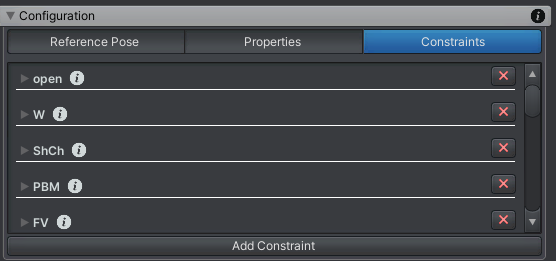 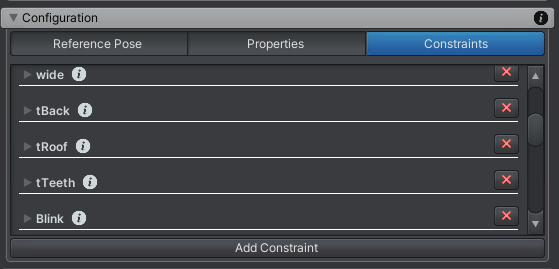 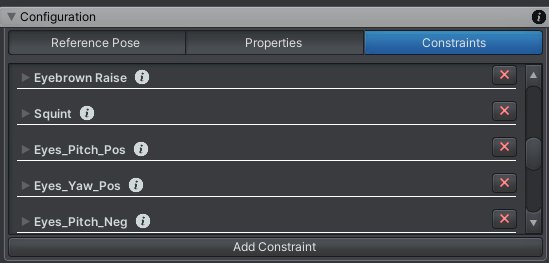 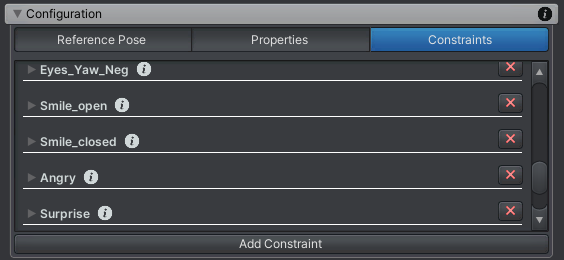 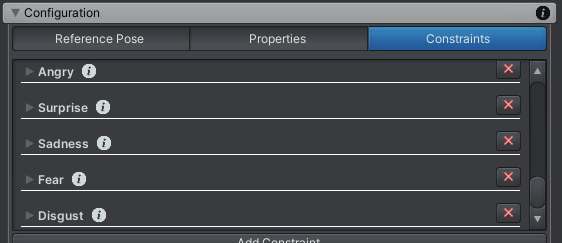 